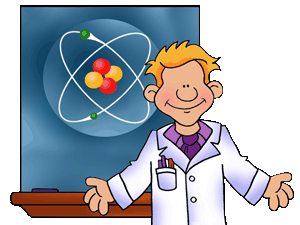 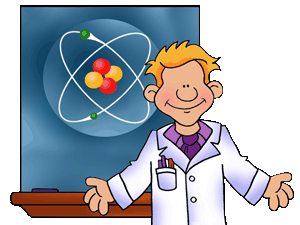 What:  Lincoln Elementary K-4th Jr. Scientist ExpoWhen: Thursday January 26th, 6:15pm display setup, display presentations and prize drawings 6:30 – 7:30.Where: Lincoln Elementary GymnasiumAre you MAD about SCIENCE?  Does the word EXPERIMENT make you BUBBLE over?  If this RAISES your TEMPERATURE then the Lincoln Jr. Scientist Expo is for you!  Groups of one, two or three Scientists can share a science project, completed at home, with friends and family.  All will be recognized for their effort and eligible for prize drawings during the Expo – including the GRAND PRIZE!  Don’t wait…each participant must register at the PTO Web Store before December 23rd for this free Lincoln PTO Sponsored event.  If registering as part of a group, you must enter the names of all other group members.  Lincoln Elementary K-4th Jr. Scientist ExpoLincoln Elementary PTO is hosting a Jr. Scientist Expo for Kindergarten through fourth Grades.  The Expo is a fun time and place for our Jr. Scientists to share their best work on a science project with classmates, family and friends.Project DetailsProjects and display boards will be completed at home by groups of one to three Jr. Scientists from any grade combination and presented at the Expo.Projects should be inspired and conducted by Jr. Scientists.  The Expo welcomes investigation into all Natural and Social science fields.  Projects should fall into one of three categories:Experiment.  Experiments use the scientific method to investigate a hypothesis and may be more appropriate for later grades.Demonstration of Scientific Principle.  Any grade may choose to demonstrate a principle such as gravity, energy or light.  For example, ice floats because frozen water has a lower density than liquid water; how many other things become less dense when they freeze?   Construct a Scientific Model.  Use clay, paper or other materials to build a model that helps explain part of the natural or manmade world, or build an instrument to describe sound waves.Websites that may stimulate ideas follow, or you may contact Steve Lefko s_lefko@hotmail.com) or Stacy Saunders (stacycwsaunders@gmail.com) with questions.http://www.education.com/science-fair/elementary-school/http://www.sciencebuddies.org/science-fair-projects/project_ideas.shtmlEach project will be displayed at the Expo on the standard display board provided.  Display boards will be sent home by classroom teachers with one member of each group during the week of January 9th.  Use the display board to name Jr. Scientist(s) and project category.  Be creative in using the display to convey a Hypothesis, describe a principle or present a model, show your methods, observations and results, and state conclusions.  All projects will be presented at the same time during the Expo with friends, family and a few Senior Scientists.  Presenters may use other materials for demonstration purposes; however, limited space will prevent the use of table-tops for demonstration.Safety Rules.  No live animals or food items may be used with displays or handed out at the Expo – No Nuts. No flammable, poisonous or otherwise hazardous materials are allowed.  Live cultures must be fully contained.  Provide your own electrical source if needed; use of extension cords and outlets is prohibited.Jr. Scientists at the Expo will receive written evaluations from Judge Attendees and official recognition.  All Jr. Scientists present at the Expo will be eligible for prize drawings that night including the GRAND PRIZE!Expo DetailsRegistration.  This is a PTO sponsored event with no cost for participation.  Each participant or member of a group must register at the PTO Web Store before December 23rd.  If registering as part of a group, you must enter the names of all other group members.  Expo Schedule.  Jr. Scientists should arrive at 6:15pm on Thursday January 26th to set up their display boards.  All necessary materials for setup will be provided at the Expo.  The Expo doors will open to attendees at 6:30pm to browse displays and discuss research projects with Jr. Scientists until 7:20.We’ll wrap up the Expo by 7:30pm with some encouraging words for participants and a grand prize drawing.  All display boards will go home with presenters.